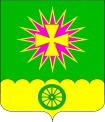 АДМИНИСТРАЦИЯ Нововеличковского сельского поселения Динского района постановлеНИЕот 10.02.2021							              № 43станица НововеличковскаяОб утверждении состава комиссии по проведению конкурса на право размещения нестационарных торговых объектов на территории Нововеличковского сельского поселения Динского районаВ целях обеспечения исполнения постановления администрации Нововеличковского сельского поселения Динского района от 03.02.2021 № 18 «О размещении нестационарных торговых объектов на территории Нововеличковского сельского поселения  Динского района» руководствуясь Уставом Нововеличковского  сельского  поселения Динского  района,                      п о с т а н о в л я ю:1. Утвердить прилагаемый состав конкурсной комиссии по предоставлению права на размещение нестационарных торговых объектов на территории Нововеличковского сельского поселения Динского района. 2. Отделу по общим и правовым вопросам администрации Нововеличковского сельского поселения (Калитка) разместить на официальном Интернет-портале администрации Нововеличковского сельского поселения Динского района http://www.novovelichkovskaya.ru.3. Постановление администрации Нововеличковского сельского поселения Динского района от 07.06.2019 № 102 «Об утверждении состава комиссии по проведению конкурса на право размещения нестационарных торговых объектов на территории Нововеличковского сельского поселения Динского района», признать утратившим силу.4. Контроль за выполнением настоящего постановления оставляю за собой.5. Настоящее постановление вступает в силу со дня его подписания. Глава Нововеличковского сельского поселения							                Г.М.Кова   			     ПРИЛОЖЕНИЕ    УТВЕРЖДЕНО         						  постановлением администрации                                                       Нововеличковского сельского                                                     поселения  Динского района                                                            от 10.02.2021 г. № 43Состав комиссии по проведению конкурса на право размещения нестационарных торговых объектов на территории Нововеличковского сельского поселения Динского района Кова Галина Михайловнаглава Нововеличковского сельского поселения, председатель комиссии; Кочетков Игорь Леонидовичзаместитель главы администрации Нововеличковского сельского поселения, заместитель председателя;Моренченко Любовь Сергеевнаспециалист отдела ЖКХ, малого и среднего бизнеса администрации Нововеличковского сельского, секретарь комиссии;Члены комиссии:Члены комиссии:ЖуриковСтанислав Александровичпредседатель Совета Нововеличковского сельского поселения Динского района;Балакло Ольга Алексеевна председатель координационного Совета по развития малого и среднего предпринимательства; ТокаренкоВалерий Владимировичначальник отдела ЖКХ, малого и среднего бизнеса администрации Нововеличковского сельского поселения;Марук Олеся Георгиевнаначальник отдела земельных и имущественных отношений администрации Нововеличковского сельского поселения;Вуймина Надежда Николаевнаначальник отдела финансов и муниципальных закупок администрации Нововеличковского сельского поселения;Калитка Ольга Юрьевнаначальник отдела по общим и правовым вопросам администрации Нововеличковского сельского поселения;Плотникова Галина ИвановнаИ.о. начальника ТО УФС по надзору в сфере защиты прав потребителей и благополучия человека по Краснодарскому краю в Выселковском, Усть-Лабинском, Кореновском и Динском районах (по согласованию);Орлова НаталияНиколаевнаначальник ГБУ КК «Управление ветеринарии Динского района» (по согласованию);Рапп АндрейВикторовичначальник ОМВД России по Динскому району (по согласованию);Сараев Владимир Александрович председатель Торгово-промышленной палаты Динского района (по согласованию);